915!00007091653636’m;;再;;;I业 执 日召；； ι （.』II日且Eπf.，民党“！，II曳言 t 中统 一 社 会 信 用代 码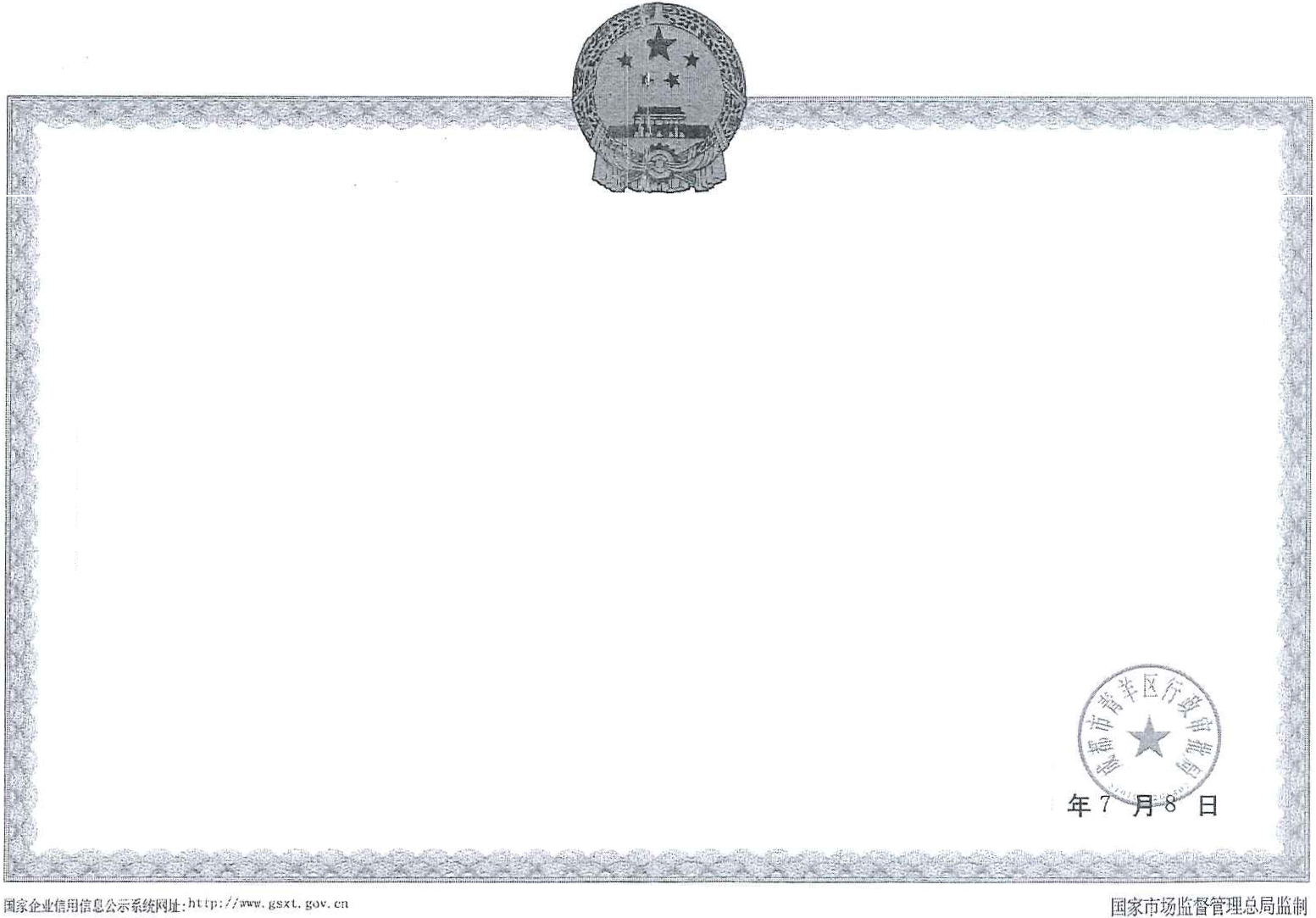 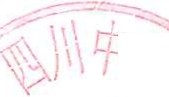 回扭扭回 扫描 ：，，E•I主矿 ·r•品＂＇、守“1 阜m.1s.名	称 四川小天华资产评估有限公司注 册 资本 主式伯写！＝I近万元1在类	型 有限贡任公司（自然人投资或控股）f:Q'...／＇－	成 立日 j销 1999{f-Ol 月25 日法 定 代 表 人 杨春健／｛将 业＼工剖：.：－期 限 1999年O'J 月25 日至 长期经	范 固为企业、川、刊等单位和个人占有的各类挠 地行1吨 《在所 成都市背羊区顺城大街 308号l栋33楼法须经批准的项目，经相关部门批准后方可开展生在营活动于 ．牛、问230 1号YA	.＞＇－ －飞V＜ ?,),1主运之且主＃＇登 记 机 关2020、。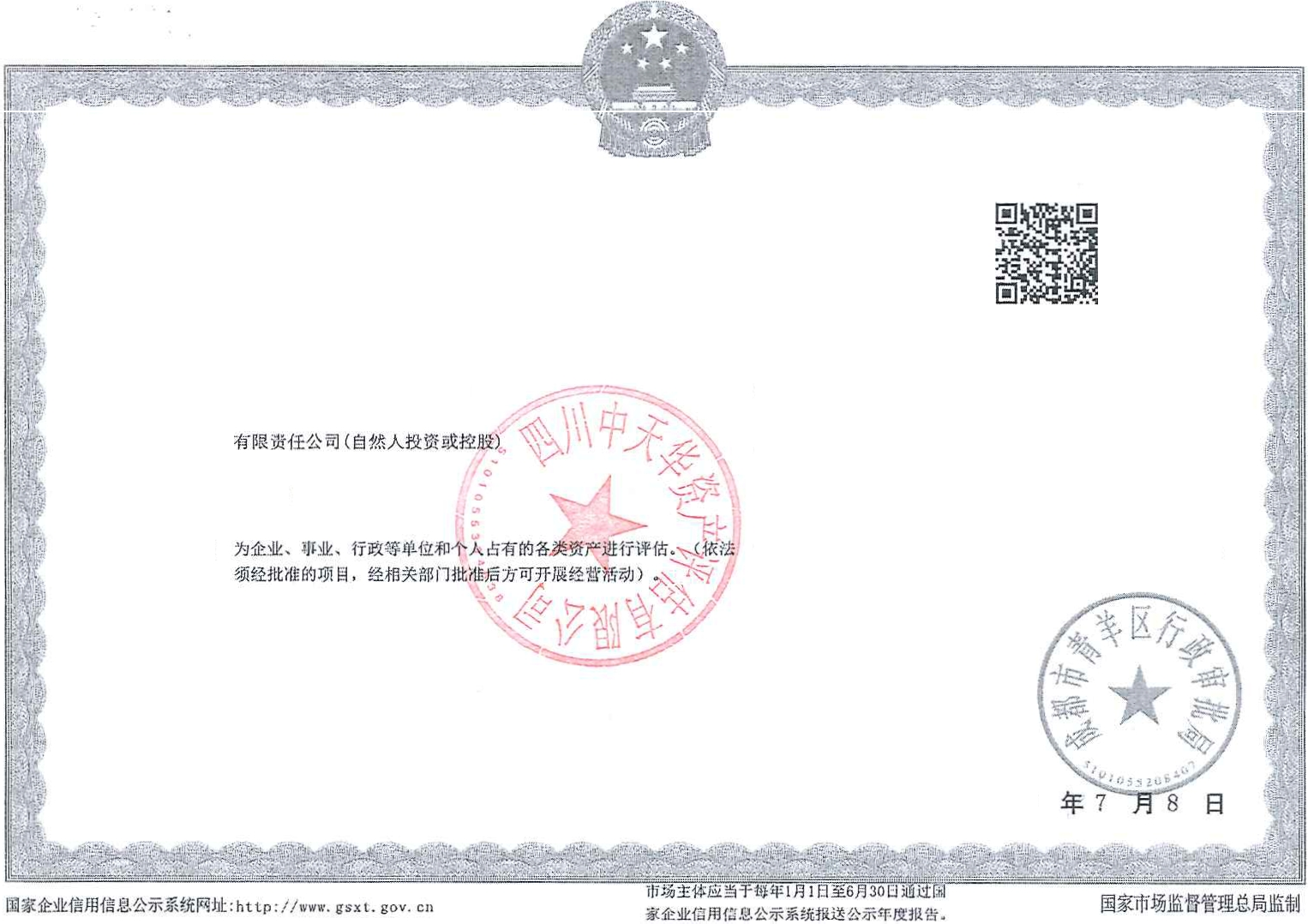 营 业执照（副本）